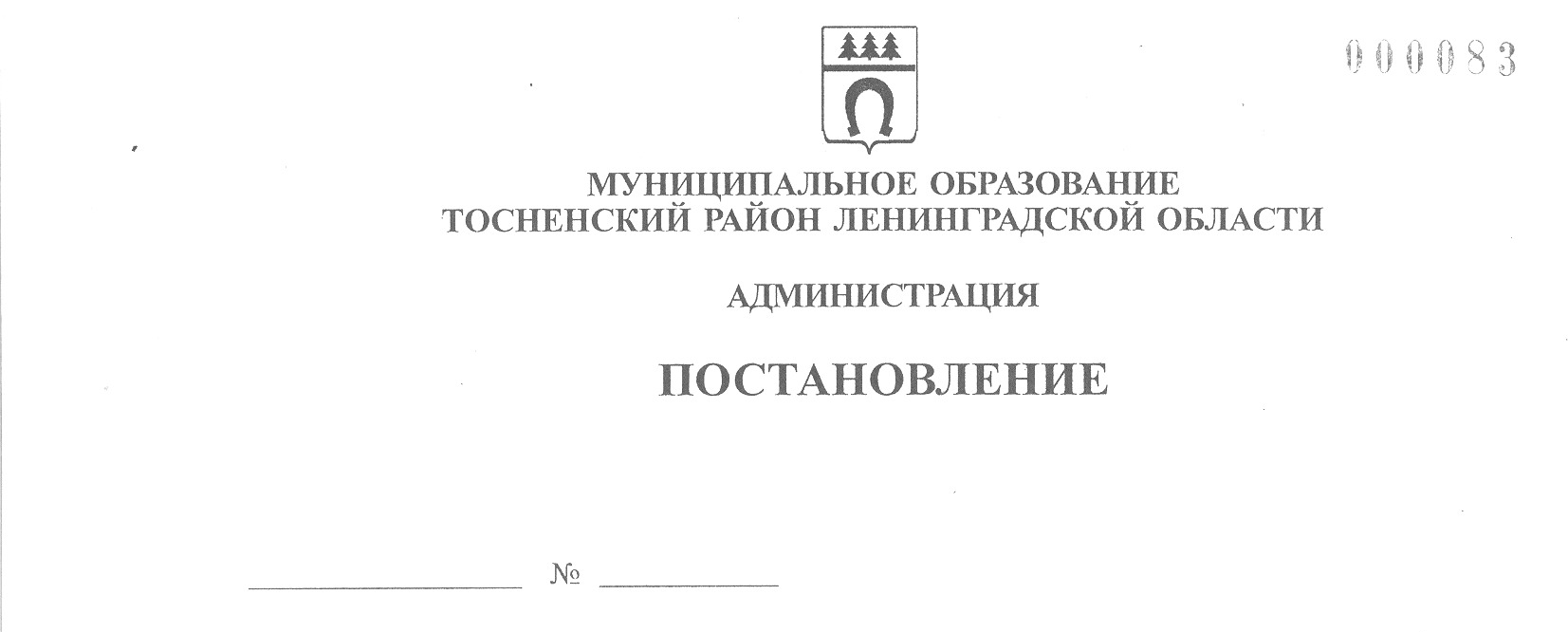 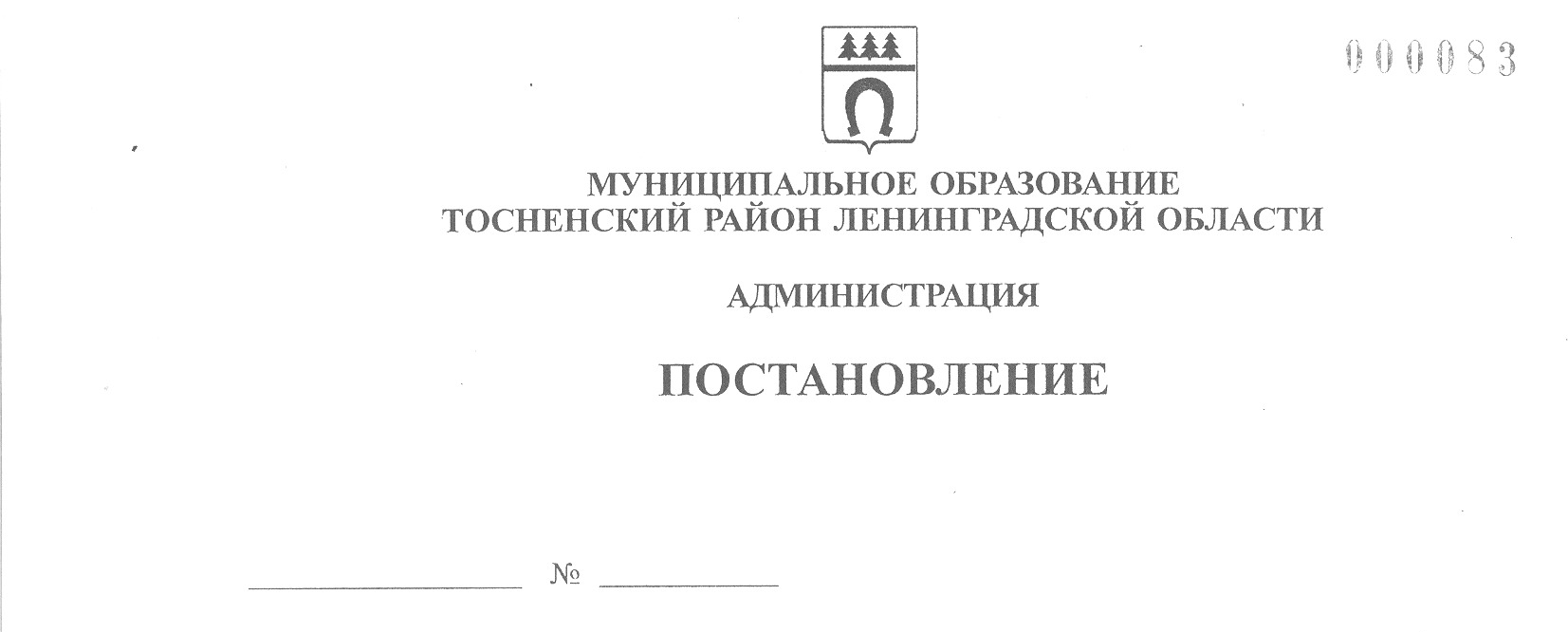 20.04.2020                                      700-паО внесении изменения в детальный план-графикреализации муниципальной программы «Развитиекультуры и туризма муниципального образования Тосненский район Ленинградской области»В соответствии с Порядком разработки, утверждения, изменения, реализации и оценки эффективности муниципальных программ муниципального образования Тосненский район Ленинградской области и Тосненского городского поселения Тосненского района Ленинградской области, утвержденным постановлением администрации муниципального образования Тосненский район Ленинградской области от 06.11.2018 № 2647-па, администрация муниципального образования Тосненский район Ленинградской области ПОСТАНОВЛЯЕТ:Внести изменение в детальный план-график реализации муниципальной программы «Развитие культуры и туризма муниципального образования Тосненский район Ленинградской области», утвержденный постановлением администрации муниципального образования Тосненский район Ленинградской области от 19.12.2018 № 3198-па (с учетом изменений, внесенных постановлениями администрации муниципального образования Тосненский район Ленинградской области от 17.09.2019 № 1602-па, от 30.12.2019 № 2422-па), изложив его в новой редакции (приложение). Отделу по культуре и туризму администрации муниципального образования Тосненский район Ленинградской области направить настоящее постановление в пресс-службу комитета по организационной работе, местному самоуправлению,  межнациональным и межконфессиональным отношениям администрации муниципального образования Тосненский район Ленинградской области для обнародования в порядке, установленном Уставом муниципального образования Тосненский район Ленинградской области.Пресс-службе комитета по организационной работе, местному самоуправлению,  межнациональным и межконфессиональным отношениям администрации муниципального образования Тосненский район Ленинградской области обнародовать  настоящее постановление в порядке, установленном Уставом муниципального образования Тосненский район Ленинградской области.2Контроль за исполнением постановления возложить на первого  заместителя главы администрации муниципального образования Тосненский район Ленинградской области Тычинского И.Ф.Настоящее постановление вступает в силу со дня его принятия.Глава администрации                                                                                     А.Г. КлементьевШаповалова Ирина Игоревна, 8(81361)3098714 гаПриложение к постановлению администрациимуниципального образования Тосненский район Ленинградской области20.04.2020                            700-паот_______________№________________Детальный план-график реализации муниципальной программы «Развитие культуры и туризма муниципального образования Тосненский район Ленинградской области»№ п/пНаименование муниципальной программы, подпрограммы, основного мероприятия, мероприятияОтветственный исполнитель (структурное подразделение, организация)Срок начала реализацииСрок окончания реализацииПериод финансирования по годамОбъем ресурсного обеспечения, тыс. руб.Объем ресурсного обеспечения, тыс. руб.Объем ресурсного обеспечения, тыс. руб.Объем ресурсного обеспечения, тыс. руб.Объем ресурсного обеспечения, тыс. руб.№ п/пНаименование муниципальной программы, подпрограммы, основного мероприятия, мероприятияОтветственный исполнитель (структурное подразделение, организация)Срок начала реализацииСрок окончания реализацииПериод финансирования по годамВсего№ п/пНаименование муниципальной программы, подпрограммы, основного мероприятия, мероприятияОтветственный исполнитель (структурное подразделение, организация)Срок начала реализацииСрок окончания реализацииПериод финансирования по годамВсегоОБМБФБПрочиеисточники1235689101112131.МП «Развитие культуры и туризма муниципального образования Тосненский район Ленинградской области»Одел по культуре и туризму администрации муниципального образования Тосненский район Ленинградской области201920232019 262 328,3824 383,25232 945,135 000,001.МП «Развитие культуры и туризма муниципального образования Тосненский район Ленинградской области»Одел по культуре и туризму администрации муниципального образования Тосненский район Ленинградской области201920232020 383 746,94116 182,44267 564,501.МП «Развитие культуры и туризма муниципального образования Тосненский район Ленинградской области»Одел по культуре и туризму администрации муниципального образования Тосненский район Ленинградской области201920232021413 866,73134 999,20278 867,531.МП «Развитие культуры и туризма муниципального образования Тосненский район Ленинградской области»Одел по культуре и туризму администрации муниципального образования Тосненский район Ленинградской области201920232022270 766,0922 499.70248 266,391.МП «Развитие культуры и туризма муниципального образования Тосненский район Ленинградской области»Одел по культуре и туризму администрации муниципального образования Тосненский район Ленинградской области201920232023236 665,690236 665,69Подпрограмма 1 «Развитие библиотечной системы Тосненского района Ленинградской области»201920232019 53 173, 599 556,0038 617,595 000,00Подпрограмма 1 «Развитие библиотечной системы Тосненского района Ленинградской области»20192023202055 399,3115 742,0839 657,23Подпрограмма 1 «Развитие библиотечной системы Тосненского района Ленинградской области»20192023202152 739,789 864,4042 875,38Подпрограмма 1 «Развитие библиотечной системы Тосненского района Ленинградской области»20192023202252 576,779 864,4042 712 ,37Подпрограмма 1 «Развитие библиотечной системы Тосненского района Ленинградской области»20192023202341 719,67041 719,671.1.1Основное мероприятие «Библиотечное обслуживание и комплектование книжного фонда»201920232019 1 693,9643,901 050,01.1.1Основное мероприятие «Библиотечное обслуживание и комплектование книжного фонда»2019202320202008,701041,70967,001.1.1Основное мероприятие «Библиотечное обслуживание и комплектование книжного фонда»201920232021 2108,701041,701067,001.1.1Основное мероприятие «Библиотечное обслуживание и комплектование книжного фонда»2019202320222108,701041,701067,001.1.1Основное мероприятие «Библиотечное обслуживание и комплектование книжного фонда»2019202320231 350,001 350,01.1.1.1.Комплектование библиотек книжной продукцией и периодическими изданиями, подписка на ЛитРес201920232019 1 693,9643,901 050,01.1.1.1.Комплектование библиотек книжной продукцией и периодическими изданиями, подписка на ЛитРес2019202320202008,701041,70967,001.1.1.1.Комплектование библиотек книжной продукцией и периодическими изданиями, подписка на ЛитРес201920232021 2108,701041,701067,001.1.1.1.Комплектование библиотек книжной продукцией и периодическими изданиями, подписка на ЛитРес2019202320222108,701041,701067,001.1.1.1.Комплектование библиотек книжной продукцией и периодическими изданиями, подписка на ЛитРес2019202320231 350,001 350,01.1.2.Основное мероприятие«Расходы на обеспечениедеятельности работниковбиблиотечной системы Тосненского района Ленинградской области»201920232019 46 479,698 912,1037 567,591.1.2.Основное мероприятие«Расходы на обеспечениедеятельности работниковбиблиотечной системы Тосненского района Ленинградской области»20192023202053 390,6114 700,3838 690,231.1.2.Основное мероприятие«Расходы на обеспечениедеятельности работниковбиблиотечной системы Тосненского района Ленинградской области»201920232021 50 631,088 822,7041 808,381.1.2.Основное мероприятие«Расходы на обеспечениедеятельности работниковбиблиотечной системы Тосненского района Ленинградской области»20192023202250 468,078 822,7041 645,371.1.2.Основное мероприятие«Расходы на обеспечениедеятельности работниковбиблиотечной системы Тосненского района Ленинградской области»20192023202340 369,67040 369,671.1.2.1.Расходы на обеспечение деятельности муниципальных  казенных учреждений 201920232019 46 479,698 912,1037 567,591.1.2.1.Расходы на обеспечение деятельности муниципальных  казенных учреждений 20192023202053 390,6114 700,3838 690,231.1.2.1.Расходы на обеспечение деятельности муниципальных  казенных учреждений 201920232021 50 631,088 822,7041 808,381.1.2.1.Расходы на обеспечение деятельности муниципальных  казенных учреждений 20192023202250 468,078 822,7041 645,371.1.2.1.Расходы на обеспечение деятельности муниципальных  казенных учреждений 20192023202340 369,67040 369,671.1.3.Федеральный проект «Культурная среда»2019201920195000,00005000,001.1.3.1.Создание модельных муниципальных  библиотек2019201920195000,00005000,001.2.Подпрограмма 2 «Народное и самодеятельное творчество, культурно-досуговая деятельность и дополнительное образование в сфере культуры»201920232019 189 540,4711 794,70177 745,771.2.Подпрограмма 2 «Народное и самодеятельное творчество, культурно-досуговая деятельность и дополнительное образование в сфере культуры»201920232020199 694,8918 182,72181512,171.2.Подпрограмма 2 «Народное и самодеятельное творчество, культурно-досуговая деятельность и дополнительное образование в сфере культуры»201920232021 189 827,0911 579,80178 247,291.2.Подпрограмма 2 «Народное и самодеятельное творчество, культурно-досуговая деятельность и дополнительное образование в сфере культуры»201920232022189 591,0311 579,80178 011,231.2.Подпрограмма 2 «Народное и самодеятельное творчество, культурно-досуговая деятельность и дополнительное образование в сфере культуры»201920232023192 961,520192 961,521.2.1Основное мероприятие «Мероприятия организационного характера»201920232019 1 779,0200,01 579,01.2.1Основное мероприятие «Мероприятия организационного характера»2019202320201 979,0400,01 579,01.2.1Основное мероприятие «Мероприятия организационного характера»201920232021 1 629,001 629,01.2.1Основное мероприятие «Мероприятия организационного характера»2019202320221 629,001 629,01.2.1Основное мероприятие «Мероприятия организационного характера»2019202320231 679,001 679,01.2.1.1Организация и проведение мероприятий в сфере культуры201920232019 1 779,0200,01 579,01.2.1.1Организация и проведение мероприятий в сфере культуры2019202320201 979,0400,01 579,01.2.1.1Организация и проведение мероприятий в сфере культуры201920232021 1 629,001 629,01.2.1.1Организация и проведение мероприятий в сфере культуры2019202320221 629,001 629,01.2.1.1Организация и проведение мероприятий в сфере культуры2019202320231 679,001 679,01.2.1.1.1.Создание условий для развития местного традиционного народного художественного творчества (не менее 23 мероприятий в год)201920232019 490,00490,01.2.1.1.1.Создание условий для развития местного традиционного народного художественного творчества (не менее 23 мероприятий в год)201920232020690,0200,0490,01.2.1.1.1.Создание условий для развития местного традиционного народного художественного творчества (не менее 23 мероприятий в год)201920232021 495,00495,01.2.1.1.1.Создание условий для развития местного традиционного народного художественного творчества (не менее 23 мероприятий в год)201920232022495,00495,01.2.1.1.1.Создание условий для развития местного традиционного народного художественного творчества (не менее 23 мероприятий в год)201920232023500,00500,01.2.1.1.2.Организация районныхмежпоселенческих и культурно-массовых мероприятий (не менее 23 мероприятий в год) и реализация социально-культурных проектов201920232019 892,0200,0692,01.2.1.1.2.Организация районныхмежпоселенческих и культурно-массовых мероприятий (не менее 23 мероприятий в год) и реализация социально-культурных проектов201920232020892,0200,0692,01.2.1.1.2.Организация районныхмежпоселенческих и культурно-массовых мероприятий (не менее 23 мероприятий в год) и реализация социально-культурных проектов201920232021 700,00700,01.2.1.1.2.Организация районныхмежпоселенческих и культурно-массовых мероприятий (не менее 23 мероприятий в год) и реализация социально-культурных проектов201920232022700,00700,01.2.1.1.2.Организация районныхмежпоселенческих и культурно-массовых мероприятий (не менее 23 мероприятий в год) и реализация социально-культурных проектов201920232023700,00700,01.2.1.1.3Развитие местного традиционного творчества, библиотечного обслуживания населения и организация дополнительного образования детей201920232019 120,00120,01.2.1.1.3Развитие местного традиционного творчества, библиотечного обслуживания населения и организация дополнительного образования детей201920232020120,00120,01.2.1.1.3Развитие местного традиционного творчества, библиотечного обслуживания населения и организация дополнительного образования детей201920232021 125,00125,01.2.1.1.3Развитие местного традиционного творчества, библиотечного обслуживания населения и организация дополнительного образования детей201920232022125,00125,01.2.1.1.3Развитие местного традиционного творчества, библиотечного обслуживания населения и организация дополнительного образования детей201920232023135,00135,01.2.1.1.4.Участие в областных, региональных, международных и всероссийских  фестивалях и конкурсах (не менее  10 мероприятий в год)201920232019 115,00115,01.2.1.1.4.Участие в областных, региональных, международных и всероссийских  фестивалях и конкурсах (не менее  10 мероприятий в год)201920232020115,00115,01.2.1.1.4.Участие в областных, региональных, международных и всероссийских  фестивалях и конкурсах (не менее  10 мероприятий в год)201920232021 117,00117,.01.2.1.1.4.Участие в областных, региональных, международных и всероссийских  фестивалях и конкурсах (не менее  10 мероприятий в год)201920232022117,00117,01.2.1.1.4.Участие в областных, региональных, международных и всероссийских  фестивалях и конкурсах (не менее  10 мероприятий в год)201920232023122,00122,01.2.1.1.5Мероприятие, посвященное Международному дню пожилых людей201920232019 77,5077,51.2.1.1.5Мероприятие, посвященное Международному дню пожилых людей20192023202077,5077,51.2.1.1.5Мероприятие, посвященное Международному дню пожилых людей201920232021 87,5087,51.2.1.1.5Мероприятие, посвященное Международному дню пожилых людей20192023202287,5087,51.2.1.1.5Мероприятие, посвященное Международному дню пожилых людей20192023202397,5097,51.2.1.1.6.Мероприятие, посвященное Международному дню семьи201920232019 54,5054,51.2.1.1.6.Мероприятие, посвященное Международному дню семьи20192023202054,5054,51.2.1.1.6.Мероприятие, посвященное Международному дню семьи201920232021 64,5064,51.2.1.1.6.Мероприятие, посвященное Международному дню семьи20192023202264,5064,51.2.1.1.6.Мероприятие, посвященное Международному дню семьи20192023202374,5074,51.2.1.1.7.Участие в областных мероприятиях для отдельной категории граждан (областной фестиваль для детей-инвалидов «Здравствуй лето!, выезд на Губернаторскую елку, областной День матери)201920232019 30,0030,01.2.1.1.7.Участие в областных мероприятиях для отдельной категории граждан (областной фестиваль для детей-инвалидов «Здравствуй лето!, выезд на Губернаторскую елку, областной День матери)20192023202030,0030,01.2.1.1.7.Участие в областных мероприятиях для отдельной категории граждан (областной фестиваль для детей-инвалидов «Здравствуй лето!, выезд на Губернаторскую елку, областной День матери)201920232021 40,0040,01.2.1.1.7.Участие в областных мероприятиях для отдельной категории граждан (областной фестиваль для детей-инвалидов «Здравствуй лето!, выезд на Губернаторскую елку, областной День матери)20192023202240,0040,01.2.1.1.7.Участие в областных мероприятиях для отдельной категории граждан (областной фестиваль для детей-инвалидов «Здравствуй лето!, выезд на Губернаторскую елку, областной День матери)20192023202350,0050,01.2.2.Основное мероприятие «Обеспечение деятельности муниципальных бюджетных и автономных учреждений культуры»201920232019 76 407,0611 594,7064 812,361.2.2.Основное мероприятие «Обеспечение деятельности муниципальных бюджетных и автономных учреждений культуры»20192023202080 766,0317 782,7262 983.311.2.2.Основное мероприятие «Обеспечение деятельности муниципальных бюджетных и автономных учреждений культуры»201920232021 71 243,6711 579,8059 663,871.2.2.Основное мероприятие «Обеспечение деятельности муниципальных бюджетных и автономных учреждений культуры»20192023202271 243,6711 579,8059 663,871.2.2.Основное мероприятие «Обеспечение деятельности муниципальных бюджетных и автономных учреждений культуры»20192023202371 684,38071 684,381.2.2.1.Предоставление муниципальным бюджетным и автономным учреждениям  субсидий201920232019 76 407,0611 594,7064 812,361.2.2.1.Предоставление муниципальным бюджетным и автономным учреждениям  субсидий20192023202080 766,0317 782,7262 983.311.2.2.1.Предоставление муниципальным бюджетным и автономным учреждениям  субсидий201920232021 71 243,6711 579,8059 663,871.2.2.1.Предоставление муниципальным бюджетным и автономным учреждениям  субсидий20192023202271 243,6711 579,8059 663,871.2.2.1.Предоставление муниципальным бюджетным и автономным учреждениям  субсидий20192023202371 684,38071 684,381.2.3.Основное мероприятие «Обеспечение деятельности муниципальных казенных учреждений»201920232019 111 354,410111 354,411.2.3.Основное мероприятие «Обеспечение деятельности муниципальных казенных учреждений»201920232020116 949,860116 949,861.2.3.Основное мероприятие «Обеспечение деятельности муниципальных казенных учреждений»201920232021 116 954,420116 954,421.2.3.Основное мероприятие «Обеспечение деятельности муниципальных казенных учреждений»201920232022116 718,360116 718,361.2.3.Основное мероприятие «Обеспечение деятельности муниципальных казенных учреждений»201920232023119 598,140119 598,141.2.3.1.Расходы на обеспечение деятельности муниципальных казенных учреждений  201920232019 111 354,410111 354,411.2.3.1.Расходы на обеспечение деятельности муниципальных казенных учреждений  201920232020116 949,860116 949,861.2.3.1.Расходы на обеспечение деятельности муниципальных казенных учреждений  201920232021 116 954,420116 954,421.2.3.1.Расходы на обеспечение деятельности муниципальных казенных учреждений  201920232022116 718,360116 718,361.2.3.1.Расходы на обеспечение деятельности муниципальных казенных учреждений  201920232023119 598,140119 598,14В ходе реализации плана мероприятий экономия по проведенным мероприятиям в сфере культуры может быть использована на другие мероприятия в рамках данной подпрограммы и новые мероприятия, не входящие в данную подпрограмму. Изменения и уточнения в план подпрограммы «Народное и самодеятельное творчество,  культурно-досуговая деятельность и дополнительное образование в сфере культуры», мероприятие  «Организация и проведение мероприятий в сфере культуры» вносятся ежегодно.В ходе реализации плана мероприятий экономия по проведенным мероприятиям в сфере культуры может быть использована на другие мероприятия в рамках данной подпрограммы и новые мероприятия, не входящие в данную подпрограмму. Изменения и уточнения в план подпрограммы «Народное и самодеятельное творчество,  культурно-досуговая деятельность и дополнительное образование в сфере культуры», мероприятие  «Организация и проведение мероприятий в сфере культуры» вносятся ежегодно.В ходе реализации плана мероприятий экономия по проведенным мероприятиям в сфере культуры может быть использована на другие мероприятия в рамках данной подпрограммы и новые мероприятия, не входящие в данную подпрограмму. Изменения и уточнения в план подпрограммы «Народное и самодеятельное творчество,  культурно-досуговая деятельность и дополнительное образование в сфере культуры», мероприятие  «Организация и проведение мероприятий в сфере культуры» вносятся ежегодно.В ходе реализации плана мероприятий экономия по проведенным мероприятиям в сфере культуры может быть использована на другие мероприятия в рамках данной подпрограммы и новые мероприятия, не входящие в данную подпрограмму. Изменения и уточнения в план подпрограммы «Народное и самодеятельное творчество,  культурно-досуговая деятельность и дополнительное образование в сфере культуры», мероприятие  «Организация и проведение мероприятий в сфере культуры» вносятся ежегодно.В ходе реализации плана мероприятий экономия по проведенным мероприятиям в сфере культуры может быть использована на другие мероприятия в рамках данной подпрограммы и новые мероприятия, не входящие в данную подпрограмму. Изменения и уточнения в план подпрограммы «Народное и самодеятельное творчество,  культурно-досуговая деятельность и дополнительное образование в сфере культуры», мероприятие  «Организация и проведение мероприятий в сфере культуры» вносятся ежегодно.В ходе реализации плана мероприятий экономия по проведенным мероприятиям в сфере культуры может быть использована на другие мероприятия в рамках данной подпрограммы и новые мероприятия, не входящие в данную подпрограмму. Изменения и уточнения в план подпрограммы «Народное и самодеятельное творчество,  культурно-досуговая деятельность и дополнительное образование в сфере культуры», мероприятие  «Организация и проведение мероприятий в сфере культуры» вносятся ежегодно.В ходе реализации плана мероприятий экономия по проведенным мероприятиям в сфере культуры может быть использована на другие мероприятия в рамках данной подпрограммы и новые мероприятия, не входящие в данную подпрограмму. Изменения и уточнения в план подпрограммы «Народное и самодеятельное творчество,  культурно-досуговая деятельность и дополнительное образование в сфере культуры», мероприятие  «Организация и проведение мероприятий в сфере культуры» вносятся ежегодно.В ходе реализации плана мероприятий экономия по проведенным мероприятиям в сфере культуры может быть использована на другие мероприятия в рамках данной подпрограммы и новые мероприятия, не входящие в данную подпрограмму. Изменения и уточнения в план подпрограммы «Народное и самодеятельное творчество,  культурно-досуговая деятельность и дополнительное образование в сфере культуры», мероприятие  «Организация и проведение мероприятий в сфере культуры» вносятся ежегодно.В ходе реализации плана мероприятий экономия по проведенным мероприятиям в сфере культуры может быть использована на другие мероприятия в рамках данной подпрограммы и новые мероприятия, не входящие в данную подпрограмму. Изменения и уточнения в план подпрограммы «Народное и самодеятельное творчество,  культурно-досуговая деятельность и дополнительное образование в сфере культуры», мероприятие  «Организация и проведение мероприятий в сфере культуры» вносятся ежегодно.В ходе реализации плана мероприятий экономия по проведенным мероприятиям в сфере культуры может быть использована на другие мероприятия в рамках данной подпрограммы и новые мероприятия, не входящие в данную подпрограмму. Изменения и уточнения в план подпрограммы «Народное и самодеятельное творчество,  культурно-досуговая деятельность и дополнительное образование в сфере культуры», мероприятие  «Организация и проведение мероприятий в сфере культуры» вносятся ежегодно.В ходе реализации плана мероприятий экономия по проведенным мероприятиям в сфере культуры может быть использована на другие мероприятия в рамках данной подпрограммы и новые мероприятия, не входящие в данную подпрограмму. Изменения и уточнения в план подпрограммы «Народное и самодеятельное творчество,  культурно-досуговая деятельность и дополнительное образование в сфере культуры», мероприятие  «Организация и проведение мероприятий в сфере культуры» вносятся ежегодно.1.3.Подпрограмма 3 «Обеспечение условий реализации программы»20192023201918 844,323 032,5515  811,771.3.Подпрограмма 3 «Обеспечение условий реализации программы»201920232020128 152,7482 257,6445 895,101.3.Подпрограмма 3 «Обеспечение условий реализации программы»201920232021170 799,86113 555,0057 244,861.3.Подпрограмма 3 «Обеспечение условий реализации программы»20192023202228 098,291 055,527 042,791.3.Подпрограмма 3 «Обеспечение условий реализации программы»2019202320231 484,501 484,51.3.1.Основное мероприятие «Строительство, реконструкция, капитальный ремонт и ремонт  объектов культуры»20192023201914 231,981947,5512 284,431.3.1.Основное мероприятие «Строительство, реконструкция, капитальный ремонт и ремонт  объектов культуры»201920232020122 411,6280 000,0042 411,621.3.1.Основное мероприятие «Строительство, реконструкция, капитальный ремонт и ремонт  объектов культуры»201920232021168 101,87112 499,5055 602,371.3.1.Основное мероприятие «Строительство, реконструкция, капитальный ремонт и ремонт  объектов культуры»20192023202225 496,44025 496,441.3.1.Основное мероприятие «Строительство, реконструкция, капитальный ремонт и ремонт  объектов культуры»2019202320230001.3.1.1.Ремонт и капитальный ремонт объектов культуры2019202320195 784,4305 784,431.3.1.1.Ремонт и капитальный ремонт объектов культуры2019202320206 139,6206 139,621.3.1.1.Ремонт и капитальный ремонт объектов культуры2019202320214 977,3704 977,371.3.1.1.Ремонт и капитальный ремонт объектов культуры2019202320222 969,202 969,21.3.1.1.Ремонт и капитальный ремонт объектов культуры2019202320230001.3.1.1.1.МКУК «Тосненская МЦБС»2019202320191 370,001 370,01.3.1.1.1.МКУК «Тосненская МЦБС»2019202320203 470,003 470,01.3.1.1.1.МКУК «Тосненская МЦБС»2019202320212 074,002 074,01.3.1.1.1.МКУК «Тосненская МЦБС»2019202320221 586,001 586,01.3.1.1.1.МКУК «Тосненская МЦБС»2019202320230001.3.1.1.1.1.Ремонт Нурминской сельской библиотеки. Ремонт Радофинниковской  сельской библиотеки201920192019970,00970,01.3.1.1.1.1.Ремонт Нурминской сельской библиотеки. Ремонт Радофинниковской  сельской библиотеки20192019400,00400,01.3.1.1.1.2.Ремонт Федоровской сельской библиотеки. Ремонт Новолисинской сельской библиотеки.Ремонт Тосненской сельской библиотеки.Ремонт Любанской сельской  библиотеки2020202020201300,001300,01.3.1.1.1.2.Ремонт Федоровской сельской библиотеки. Ремонт Новолисинской сельской библиотеки.Ремонт Тосненской сельской библиотеки.Ремонт Любанской сельской  библиотеки20202020600,00600,01.3.1.1.1.2.Ремонт Федоровской сельской библиотеки. Ремонт Новолисинской сельской библиотеки.Ремонт Тосненской сельской библиотеки.Ремонт Любанской сельской  библиотеки202020201250,001250,01.3.1.1.1.2.Ремонт Федоровской сельской библиотеки. Ремонт Новолисинской сельской библиотеки.Ремонт Тосненской сельской библиотеки.Ремонт Любанской сельской  библиотеки20202020320,00320,01.3.1.1.1.3.Ремонт Любанской детской библиотеки.Ремонт Лисинской сельской библиотеки.Ремонт Рябовской поселковой библиотеки.Ремонт полов в читальном зале и абонементе в Тосненской центральной районной библиотеке202120212021380,00380,01.3.1.1.1.3.Ремонт Любанской детской библиотеки.Ремонт Лисинской сельской библиотеки.Ремонт Рябовской поселковой библиотеки.Ремонт полов в читальном зале и абонементе в Тосненской центральной районной библиотеке20212021958,00958,01.3.1.1.1.3.Ремонт Любанской детской библиотеки.Ремонт Лисинской сельской библиотеки.Ремонт Рябовской поселковой библиотеки.Ремонт полов в читальном зале и абонементе в Тосненской центральной районной библиотеке20212021390,00390,01.3.1.1.1.3.Ремонт Любанской детской библиотеки.Ремонт Лисинской сельской библиотеки.Ремонт Рябовской поселковой библиотеки.Ремонт полов в читальном зале и абонементе в Тосненской центральной районной библиотеке20212021346,00346,01.3.1.1.1.4.Ремонт Ульяновской поселковой библиотеки с детским отделением2022202220221 586,001 586,01.3.1.1.2.Учреждения дополнительного образования в сфере культуры2019202320194 414,4304 414,431.3.1.1.2.Учреждения дополнительного образования в сфере культуры2019202320202 669,6202 669,621.3.1.1.2.Учреждения дополнительного образования в сфере культуры2019202320212903,3702 903,371.3.1.1.2.Учреждения дополнительного образования в сфере культуры2019202320221383,2001 383,201.3.1.1.2.Учреждения дополнительного образования в сфере культуры2019202320230001.3.1.1.2.1.МКОУ ДО «Форносовская детская музыкальная школа»201920232019332,420332,421.3.1.1.2.1.МКОУ ДО «Форносовская детская музыкальная школа»2019202320200001.3.1.1.2.1.МКОУ ДО «Форносовская детская музыкальная школа»2019202320210001.3.1.1.2.1.МКОУ ДО «Форносовская детская музыкальная школа»201920232022259,60259,61.3.1.1.2.1.МКОУ ДО «Форносовская детская музыкальная школа»2019202320230001.3.1.1. 2.2.МКОУ ДО «Тосненская школа искусств»2019202320192 580,2902 580,291.3.1.1. 2.2.МКОУ ДО «Тосненская школа искусств»2019202320200001.3.1.1. 2.2.МКОУ ДО «Тосненская школа искусств»2019202320210001.3.1.1. 2.2.МКОУ ДО «Тосненская школа искусств»2019202320220001.3.1.1. 2.2.МКОУ ДО «Тосненская школа искусств»2019202320230001.3.1.1.2.3. МКОУ ДО «Ульяновская музыкальная школа»201920232019957,310957,311.3.1.1.2.3. МКОУ ДО «Ульяновская музыкальная школа»2019202320201 446,001 446,01.3.1.1.2.3. МКОУ ДО «Ульяновская музыкальная школа»2019202320212 150,002 150,01.3.1.1.2.3. МКОУ ДО «Ульяновская музыкальная школа»2019202320220001.3.1.1.2.3. МКОУ ДО «Ульяновская музыкальная школа»201920232023001.3.1.1.2.4.МКОУ ДО «Нурминская школа искусств»201920232019320,550320,551.3.1.1.2.4.МКОУ ДО «Нурминская школа искусств»201920232020513,010513,011.3.1.1.2.4.МКОУ ДО «Нурминская школа искусств»201920232021753,370753,371.3.1.1.2.4.МКОУ ДО «Нурминская школа искусств»2019202320221123,6001123,601.3.1.1.2.4.МКОУ ДО «Нурминская школа искусств»2019202320230001.3.1.1 2.5.МКОУ ДО «Тельмановская школа искусств»201920232019223,860223,861.3.1.1 2.5.МКОУ ДО «Тельмановская школа искусств»2019202320200001.3.1.1 2.5.МКОУ ДО «Тельмановская школа искусств»2019202320210001.3.1.1 2.5.МКОУ ДО «Тельмановская школа искусств»2019202320220001.3.1.1 2.5.МКОУ ДО «Тельмановская школа искусств»2019202320230001.3.1.1.2.6.МКОУ ДО «Любанская школа искусств»2019202320190001.3.1.1.2.6.МКОУ ДО «Любанская школа искусств»201920232020710,610710,611.3.1.1.2.6.МКОУ ДО «Любанская школа искусств»2019202320210001.3.1.1.2.6.МКОУ ДО «Любанская школа искусств»2019202320220001.3.1.1.2.6.МКОУ ДО «Любанская школа искусств»2019202320230001.3.1.2Строительство и реконструкция объектов культуры2019202320198 447,551947,556 500,001.3.1.2Строительство и реконструкция объектов культуры201920232020116 272,080 000,0036 272,001.3.1.2Строительство и реконструкция объектов культуры201920232021163 124,50112 499,5050 625,001.3.1.2Строительство и реконструкция объектов культуры20192023202222 527,24022 527,241.3.1.2Строительство и реконструкция объектов культуры2019202320230001.3.1.2.1.Реконструкция здания начальной школы под МКОУ ДО «Никольская МШ» и Никольскую библиотеку2019202320198 447,551947,556 500,001.3.1.2.1.Реконструкция здания начальной школы под МКОУ ДО «Никольская МШ» и Никольскую библиотеку201920232020104 772,0080 000,0024 772,001.3.1.2.1.Реконструкция здания начальной школы под МКОУ ДО «Никольская МШ» и Никольскую библиотеку201920232021143 124,50112 499,530 625,001.3.1.2.1.Реконструкция здания начальной школы под МКОУ ДО «Никольская МШ» и Никольскую библиотеку2019202320220001.3.1.2.1.Реконструкция здания начальной школы под МКОУ ДО «Никольская МШ» и Никольскую библиотеку2019202320230001.3.1.2.2.Реконструкция здания Дома культуры г. Тосно, расположенного по адресу: Ленинградская область, г. Тосно, пр. Ленина, д. 452019202320190001.3.1.2.2.Реконструкция здания Дома культуры г. Тосно, расположенного по адресу: Ленинградская область, г. Тосно, пр. Ленина, д. 4520192023202011 500,00011 500,001.3.1.2.2.Реконструкция здания Дома культуры г. Тосно, расположенного по адресу: Ленинградская область, г. Тосно, пр. Ленина, д. 4520192023202120 000,00020 000,001.3.1.2.2.Реконструкция здания Дома культуры г. Тосно, расположенного по адресу: Ленинградская область, г. Тосно, пр. Ленина, д. 4520192023202222 527,24022 527,241.3.1.2.2.Реконструкция здания Дома культуры г. Тосно, расположенного по адресу: Ленинградская область, г. Тосно, пр. Ленина, д. 452019202320230001.3.2.Основное мероприятие «Укрепление материально-технической базы учреждений культуры2019202320194 400,341 085,03 315,341.3.2.Основное мероприятие «Укрепление материально-технической базы учреждений культуры2019202320205 159,021 691,543 467,481.3.2.Основное мероприятие «Укрепление материально-технической базы учреждений культуры2019202320212 681,991 055,501 626,491.3.2.Основное мероприятие «Укрепление материально-технической базы учреждений культуры2019202320222 601,851 055,501 546,351.3.2.Основное мероприятие «Укрепление материально-технической базы учреждений культуры2019202320231 436,5001 436,501.3.2.1Укрепление материально-технической базы учреждений культуры2019202320194 400,341 085,03 315,341.3.2.1Укрепление материально-технической базы учреждений культуры2019202320205 159,021 691,543 467,481.3.2.1Укрепление материально-технической базы учреждений культуры2019202320212 681,991 055,501 626,491.3.2.1Укрепление материально-технической базы учреждений культуры2019202320222 601,851 055,501 546,351.3.2.1Укрепление материально-технической базы учреждений культуры2019202320231 436,5001 436,501.3.2.1.1МКУК «Тосненская МЦБС»2019202320191 298,1301 298,131.3.2.1.1МКУК «Тосненская МЦБС»2019202320201 219,9301 219,931.3.2.1.1МКУК «Тосненская МЦБС»2019202320211 085,9301 085,931.3.2.1.1МКУК «Тосненская МЦБС»2019202320221 182,501 182,51.3.2.1.1МКУК «Тосненская МЦБС»2019202320231 296,501 296,51.3.2.2.2МКОУ ДО «Тосненская ШИ»201920232019534,25364,72169,531.3.2.2.2МКОУ ДО «Тосненская ШИ»201920232020706,87375,41331,461.3.2.2.2МКОУ ДО «Тосненская ШИ»201920232021690,35319,82370,531.3.2.2.2МКОУ ДО «Тосненская ШИ»201920232022429,82319,82110,01.3.2.2.2МКОУ ДО «Тосненская ШИ»201920232023110,00110,01.3.2.2.3.МКОУ ДО «Любанская ШИ»201920232019125,6945,6280,071.3.2.2.3.МКОУ ДО «Любанская ШИ»201920232020100,6945,6255,071.3.2.2.3.МКОУ ДО «Любанская ШИ»20192023202150,6945,625,071.3.2.2.3.МКОУ ДО «Любанская ШИ»20192023202245,6245,6201.3.2.2.3.МКОУ ДО «Любанская ШИ»2019202320230001.3.2.2.4МКОУ ДО «Тельмановская ШИ»201920232019199,4053,46145,941.3.2.2.4МКОУ ДО «Тельмановская ШИ»201920232020224,1486,46137,681.3.2.2.4МКОУ ДО «Тельмановская ШИ»20192023202199,453,4645,941.3.2.2.4МКОУ ДО «Тельмановская ШИ»201920232022253,4653,46200,01.3.2.2.4МКОУ ДО «Тельмановская ШИ»20192023202330,0030,01.3.2.2.5.МКОУ ДО «Никольская МШ»20192023201969,3543,825,551.3.2.2.5.МКОУ ДО «Никольская МШ»201920232020705,06193,80511,261.3.2.2.5.МКОУ ДО «Никольская МШ»20192023202148,6643,84,861.3.2.2.5.МКОУ ДО «Никольская МШ»20192023202243.843,801.3.2.2.5.МКОУ ДО «Никольская МШ»2019202320230001.3.2.2.6.МКОУ ДО «Ульяновская МШ»201920232019149,5244,57104,951.3.2.2.6.МКОУ ДО «Ульяновская МШ»201920232020124,5244,5779,951.3.2.2.6.МКОУ ДО «Ульяновская МШ»20192023202149,5244,574,951.3.2.2.6.МКОУ ДО «Ульяновская МШ»20192023202244,5744,5701.3.2.2.6.МКОУ ДО «Ульяновская МШ»2019202320230001.3.2.2.7.МКОУ ДО «Форносовская ДМШ»20192023201911,5910,431,161.3.2.2.7.МКОУ ДО «Форносовская ДМШ»2019202320201063,5910,431053,161.3.2.2.7.МКОУ ДО «Форносовская ДМШ»20192023202161,5910,4351,161.3.2.2.7.МКОУ ДО «Форносовская ДМШ»20192023202210,4310,4301.3.2.2.7.МКОУ ДО «Форносовская ДМШ»2019202320230001.3.2.2.8.МКОУ ДО «Нурминская ШИ»20192023201942,037,84,21.3.2.2.8.МКОУ ДО «Нурминская ШИ»20192023202042,037,84,21.3.2.2.8.МКОУ ДО «Нурминская ШИ»20192023202142,037,84,21.3.2.2.8.МКОУ ДО «Нурминская ШИ»20192023202237,837,801.3.2.2.8.МКОУ ДО «Нурминская ШИ»2019202320230001.3.2.2.9.МАУ «ТРКСЦ2019202320191 431,9601 431,961.3.2.2.9.МАУ «ТРКСЦ201920232020289,95275,4514,501.3.2.2.9.МАУ «ТРКСЦ2019202320210001.3.2.2.9.МАУ «ТРКСЦ2019202320220001.3.2.2.9.МАУ «ТРКСЦ2019202320230001.3.2.2.10.МБУК «ТКО «Камея»2019202320190001.3.2.2.10.МБУК «ТКО «Камея»201920232020128,42122,06,421.3.2.2.10.МБУК «ТКО «Камея»2019202320210001.3.2.2.10.МБУК «ТКО «Камея»2019202320220001.3.2.2.10.МБУК «ТКО «Камея»2019202320230001.3.2.2.11.Поддержка коллективов самодеятельного и народного творчества МАУ «ТРКСЦ», имеющих звание «народный» и «образцовый» 2019538,45484,653,851.3.2.2.11.Поддержка коллективов самодеятельного и народного творчества МАУ «ТРКСЦ», имеющих звание «народный» и «образцовый» 2020553,85500,0053,851.3.2.2.11.Поддержка коллективов самодеятельного и народного творчества МАУ «ТРКСЦ», имеющих звание «народный» и «образцовый» 2021553,85500,0053,851.3.2.2.11.Поддержка коллективов самодеятельного и народного творчества МАУ «ТРКСЦ», имеющих звание «народный» и «образцовый» 2022553,85500,0053,851.3.2.2.11.Поддержка коллективов самодеятельного и народного творчества МАУ «ТРКСЦ», имеющих звание «народный» и «образцовый» 20230001.3.3.Основное мероприятие «Мероприятия  по обеспечению доступности объектов культуры и предоставления услуг лицам с ограниченными возможностями здоровья»201920232019212,00212,01.3.3.Основное мероприятие «Мероприятия  по обеспечению доступности объектов культуры и предоставления услуг лицам с ограниченными возможностями здоровья»201920232020582,10566,1016,01.3.3.Основное мероприятие «Мероприятия  по обеспечению доступности объектов культуры и предоставления услуг лицам с ограниченными возможностями здоровья»20192023202116,0016,01.3.3.Основное мероприятие «Мероприятия  по обеспечению доступности объектов культуры и предоставления услуг лицам с ограниченными возможностями здоровья»2019202320220,0000,001.3.3.Основное мероприятие «Мероприятия  по обеспечению доступности объектов культуры и предоставления услуг лицам с ограниченными возможностями здоровья»20192023202348,0048,01.3.3.1.Мероприятия  по обеспечению доступности объектов культуры и предоставления услуг лицам с ограниченными возможностями здоровья»201920232019212,00212,01.3.3.1.Мероприятия  по обеспечению доступности объектов культуры и предоставления услуг лицам с ограниченными возможностями здоровья»201920232020582,10566,1016,01.3.3.1.Мероприятия  по обеспечению доступности объектов культуры и предоставления услуг лицам с ограниченными возможностями здоровья»20192023202116,0016,01.3.3.1.Мероприятия  по обеспечению доступности объектов культуры и предоставления услуг лицам с ограниченными возможностями здоровья»2019202320220,0000,001.3.3.1.Мероприятия  по обеспечению доступности объектов культуры и предоставления услуг лицам с ограниченными возможностями здоровья»20192023202348,0048,01.3.3.1.1.Модернизация структуры сайта, версия для слабовидящих, развитие мультимедийных возможностей сайта, сопровождение сайта201920232019180,00180,01.3.3.1.1.Модернизация структуры сайта, версия для слабовидящих, развитие мультимедийных возможностей сайта, сопровождение сайта2019202320200,000,01.3.3.1.1.Модернизация структуры сайта, версия для слабовидящих, развитие мультимедийных возможностей сайта, сопровождение сайта2019202320210,000,01.3.3.1.1.Модернизация структуры сайта, версия для слабовидящих, развитие мультимедийных возможностей сайта, сопровождение сайта2019202320220,000,01.3.3.1.1.Модернизация структуры сайта, версия для слабовидящих, развитие мультимедийных возможностей сайта, сопровождение сайта20192023202348,0048,01.3.3.1.2.Обеспечение условий доступности услуг для людей с ограниченными возможностями здоровья (приобретение тифлофлешплееров)20192023201932,0032,01.3.3.1.2.Обеспечение условий доступности услуг для людей с ограниченными возможностями здоровья (приобретение тифлофлешплееров)201920232020582,10566,1016,01.3.3.1.2.Обеспечение условий доступности услуг для людей с ограниченными возможностями здоровья (приобретение тифлофлешплееров)20192023202116,0016,01.3.3.1.2.Обеспечение условий доступности услуг для людей с ограниченными возможностями здоровья (приобретение тифлофлешплееров)2019202320220001.3.3.1.2.Обеспечение условий доступности услуг для людей с ограниченными возможностями здоровья (приобретение тифлофлешплееров)2019202320230001.4. Подпрограмма 4 «Развитие туризма на территории Тосненского района Ленинградской области»201920232019770,000770,001.4. Подпрограмма 4 «Развитие туризма на территории Тосненского района Ленинградской области»201920232020500,000500,001.4. Подпрограмма 4 «Развитие туризма на территории Тосненского района Ленинградской области»201920232021500,000500,001.4. Подпрограмма 4 «Развитие туризма на территории Тосненского района Ленинградской области»201920232022500,000500,001.4. Подпрограмма 4 «Развитие туризма на территории Тосненского района Ленинградской области»201920232023500,000500,001.4.1.Основное мероприятие «Мероприятия по созданию условий для развития туризма на территории Тосненского района Ленинградской области»201920232019770,000770,001.4.1.Основное мероприятие «Мероприятия по созданию условий для развития туризма на территории Тосненского района Ленинградской области»201920232020500,000500,001.4.1.Основное мероприятие «Мероприятия по созданию условий для развития туризма на территории Тосненского района Ленинградской области»201920232021500,000500,001.4.1.Основное мероприятие «Мероприятия по созданию условий для развития туризма на территории Тосненского района Ленинградской области»201920232022500,000500,001.4.1.Основное мероприятие «Мероприятия по созданию условий для развития туризма на территории Тосненского района Ленинградской области»201920232023500,000500,001.4.1.1.Мероприятия по продвижению туристского потенциала Тосненского района201920232019770,000770,001.4.1.1.Мероприятия по продвижению туристского потенциала Тосненского района201920232020500,000500,001.4.1.1.Мероприятия по продвижению туристского потенциала Тосненского района201920232021500,000500,001.4.1.1.Мероприятия по продвижению туристского потенциала Тосненского района201920232022500,000500,001.4.1.1.Мероприятия по продвижению туристского потенциала Тосненского района201920232023500,000500,001.4.1.1.1.Внедрение интерактивных и мультимедийных технологий в сфере туризма201920232019270,000270,001.4.1.1.1.Внедрение интерактивных и мультимедийных технологий в сфере туризма20192023202000,00000,001.4.1.1.1.Внедрение интерактивных и мультимедийных технологий в сфере туризма20192023202100,00000,001.4.1.1.1.Внедрение интерактивных и мультимедийных технологий в сфере туризма20192023202200,00000,001.4.1.1.1.Внедрение интерактивных и мультимедийных технологий в сфере туризма20192023202300,00000,001.4.1.1.2.Формирование и продвижение новых туристских маршрутов201920232019232,900232,901.4.1.1.2.Формирование и продвижение новых туристских маршрутов201920232020233,000233,001.4.1.1.2.Формирование и продвижение новых туристских маршрутов201920232021235,000235,001.4.1.1.2.Формирование и продвижение новых туристских маршрутов201920232022237,000237,001.4.1.1.2.Формирование и продвижение новых туристских маршрутов201920232023237,000237,001.4.1.1.3.Создание и обеспечение функционирования официального сайта отдела по культуре и туризму и администрации муниципального образования Тосненский район Ленинградской области20192023201930,00030,001.4.1.1.3.Создание и обеспечение функционирования официального сайта отдела по культуре и туризму и администрации муниципального образования Тосненский район Ленинградской области2019202320206,0006,001.4.1.1.3.Создание и обеспечение функционирования официального сайта отдела по культуре и туризму и администрации муниципального образования Тосненский район Ленинградской области2019202320216,0006,001.4.1.1.3.Создание и обеспечение функционирования официального сайта отдела по культуре и туризму и администрации муниципального образования Тосненский район Ленинградской области2019202320226,0006,001.4.1.1.3.Создание и обеспечение функционирования официального сайта отдела по культуре и туризму и администрации муниципального образования Тосненский район Ленинградской области2019202320236,0006,001.4.1.1.4.Организация туристских мероприятий на территории Тосненского района Ленинградской области, участие представителей туристской индустрии и жителей района в региональных проектах201920232019237,100237,101.4.1.1.4.Организация туристских мероприятий на территории Тосненского района Ленинградской области, участие представителей туристской индустрии и жителей района в региональных проектах201920232020261,000261,001.4.1.1.4.Организация туристских мероприятий на территории Тосненского района Ленинградской области, участие представителей туристской индустрии и жителей района в региональных проектах201920232021259,000259,001.4.1.1.4.Организация туристских мероприятий на территории Тосненского района Ленинградской области, участие представителей туристской индустрии и жителей района в региональных проектах201920232022257,000257,001.4.1.1.4.Организация туристских мероприятий на территории Тосненского района Ленинградской области, участие представителей туристской индустрии и жителей района в региональных проектах201920232023257,000257,00